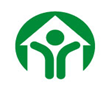 JOB DESCRIPTIONNew Directions for Youth, Inc.7315 Lankershim Blvd., North Hollywood, CA - (818) 503-6330 - fax: (818) 982-7019Job Title: Clinical Supervisor			Reports to:  Executive DirectorCompensation:  $73,500 per year 	Positions supervised: Associate Marriage and Family Therapists (AMFT) and MFT TraineesNew Directions for Youth is looking for a committed and dedicated Clinical Supervisor who has a sincere desire to help youth and families in distress.  The Clinical Supervisor will have the opportunity to guide and develop clinicians in training and those who are honing their skills to provide individual, group and family therapy.  Purpose of this position:To ensure the efficient, effective and appropriate functioning of the clinical counseling department.Primary Responsibilities:School Liaison:  Identifies schools that will participate in NDY programs and acts as the primary NDY liaison with participating schools to ensure that NDY counseling is appropriate and effective.Supervision:  Clinically supervises all therapists, including those on staff and volunteers as required by the Board of Behavioral Sciences.  Training:  Provides child abuse prevention training to all NDY staff and volunteers.  Coordinates all training activities for NDY staff and volunteers.  Direct Counseling:  Provides direct counseling, conducts assessments and is available for emergency clinical interventions as necessary.Leadership Responsibilities:  Is a member of the senior management team of NDY, acts as a role model for all staff, acts as a representative of NDY in the Los Angeles community and conducts him/herself in a way that reflects positively on NDY at all times.Skills and Qualifications Needed:Able to work well with a variety of people; has demonstrated supervisory skills; is highly organized and able to effectively manage many different projects simultaneously; seeks to be an effective member of a growing team; is knowledgeable about counseling practices and approaches; understands and values the work of non-profit social service agencies; enjoys a periodically heavy workload; seeks additional ways to be of service to the organization.Education: MFT License plus two years of experience supervising, along with all other BBS requirements for clinical supervision or MSW with clinical supervision ability.To apply:  Send resume to Monica Austin Jackson at Maustin@mail.ndfy.org via email.  